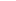 Resoluciones #169 - #180Resoluciones #169 - #180Resoluciones #169 - #180Resoluciones #169 - #180